1.pielikumsDaugavpils novada pašvaldības piederošās zemes vienības daļas ar kadastra apzīmējumu 4484 008 0086 8001 0.62 ha platībā apbūves tiesības izsoles noteikumiZemes vienības daļas ar kadastra apzīmējumu 4484 008 0086 8001 0.62 ha platībāizkopējums no Kadastra kartes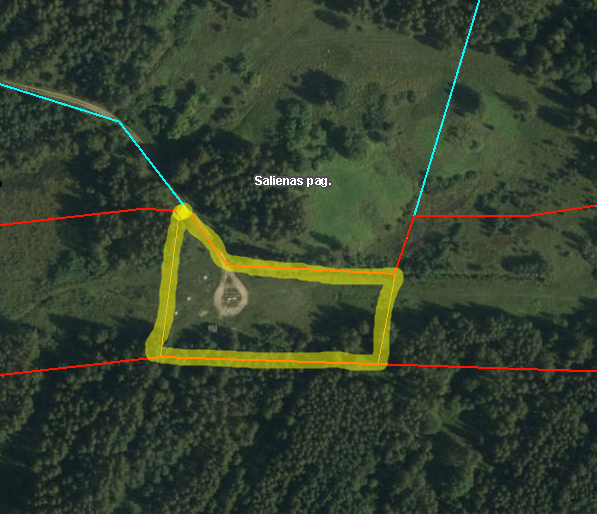 